BAB IPENDAHULUANA.  Ide BisnisSepatu merupakan sebuah kebutuhan yang sangat mendasar di dalam kehidupan sehari-hari, baik dari anak kecil sampai orang dewasa dapat menggunakannya. Seiring dengan berkembanganya zaman industri fashion khususnya sepatu, telah banyak muncul model-model sepatu yang beraneka ragam dengan harga yang bisa dikatakan cukup mahal sehingga memerlukan perawatan terhadap sepatu kesayangan dengan rutin agar tidak cepat rusak. Salah satu satu cara agar sepatu tetap terawat adalah dengan mencucinya. Oleh karena itu laundry sepatu Shoesclean ini di buat agar dapat memenuhi kebutuhan masyarakat dalam mencuci sepatu.Sepatu memiliki berbagai macam jenis bahan, yaitu seperti suede, nylon, kanvas, kulit. Pengguna sepatu pada umumnya beranggapan bahwa semua jenis sepatu memiliki cara perawatan yang sama, akan tetapi setiap jenis sepatu memiliki perawatan yang berbeda-beda tergantung dari jenis sepatu yang di miliki tersebut. Kurangnya pengetahuan masyarakat di dalam merawat sepatu dapat menyebabkan luka atau goresan di sepatu bahkan menimbulkan sepatu kesayangan menjadi cepat rusak. Dalam membersihkan sepatu yang di miliki cara yang tepat digunakan adalah dengan dry cleaning dimana sepatu kesayangan di bersihkan dengan menggunakan air dengaan sedikit mungkin dan menambahkannya dengan obat pencuci sepatu khusus sesuai dengan kebutuhan dari sepatu tersebut. Penulis melihat dengan jumlah penduduk yang cukup besar, Indonesia dapat di lihat merupakan sebagai pasar yang potensial bagi industry sepatu ini.Latar belakang dari ide bisnis ini di buat karena penulis melihat potensi dari peluang kegemaran masyarakat kota khususnya anak muda dalam mengoleksi sepatu memiliki beberapa hambatan, yaitu salah satunya adalah kesulitan dalam merawat sepatu yang1mereka miliki. Sepatu yang sudah lama tidak di cuci tentunya akan menimbulkan bau dan kotoran sehingga timbul bakteri serta mengurangi penampilan dan menurunkan kepercayaan diri pemakainya.Hal-hal ini yang mendukung penulis untuk membuat laundry sepatu Shoesclean yang dimana para pemilik sepatu dapat membersihkan sepatunya dengan benar sehingga sepatu kesayangan dapat bertahan lama dan meningkatkan kepercayaan diri dari pemakainya. Kebersihan sepatu merupakan sebuah cerminan diri dari pemakainya sehingga harus dapat terus di jaga kebersihannya.bisnis.Gambaran UsahaBidang UsahaUntuk menjadikan seorang pengusaha yang sukses dan terkenal harus mengetahui keahlian dan kemampuan yang dimiliki oleh dirinya. Kesuksesan tersebut didapat dari mempelajari apa yang ada di lingkungan sekitar dan bakat yang dimilikinya. Ilmu yang didapat tersebut kemudian diterapkan dalam kegiatan bisnis yang sesuai dengan bidangnya masing – masing. Oleh karena itu, seorang pengusaha harus mengerti dan mengetahui terlebih dahulu bidang usaha apa yang ingin ditekuni dan dijalankan. Setelah mengetahui bidang usaha, perlu dilakukan analisa dan studi kelayakan terlebih dahulu terhadap usaha tersebut. Dalam bisnis ini, bidang usaha yang akan digeluti penulis adalah bidang usaha jasa laundry sepatu untuk dapat membersihkan sepatu kesayangan.Tujuan Bidang UsahaTujuan merupakan inti yang harus dimiliki setiap orang termasuk sebuah usaha, karena menjadi cita – cita yang akan diperjuangkan untuk segera diwujudkan. Dalam melakukan penyusunan perencanaan bisnis ini juga terdapat beberapa tujuan. Berikut ini merupakan tujuan dari penyusunan rencana bisnis Shoesclean :2Sebagai sebuah syarat untuk untuk memperoleh gelar Sarjana Administrasi BisnisMembuka lapangan pekerjaan bagi masyarakat setempat usaha di dirikanMenambah pengalaman dan mempraktikan ilmu yang didapat di dunia sekolah dan perkuliahanSebagai proyeksi analisa potensi atau prospek bisnis di kabupate BogorMemanfaatkan sumber daya yang ada di Kabupaten BogorVisiDalam menjalankan sebuah usaha bisnis penulis mengetahui pentingnya pernyataan visi dan misi untuk kelangsungan hidup suatu bisnis di masa yang akan datang. Menurut Fred R David dan Forest R. David (2015:44), sebuah pernyataan visi harus dapat menjawab pertanyaan. "kita akan menjadi seperti apa?", sebuah visi yang terukur dengan jelas akan memberikan fondasi untuk mengembangkan pernyataan misi yang komprehensif. Banyak organisasi yang memiliki pernyataan visi dan misi, tetapi pernyataan visi seharusnya dibuat terlebih dahulu. Pernyataan visi harus singkat, lebih baik satu kalimat, dan juga memiliki input dari sebanyak mungkin Stakeholder untuk mengembangkan pernyataan visi tersebut.Dalam pembuatan visi perusahaan baiknya dipikirkan secara matang dan menyeluruh. Baiknya dalam menyusun sebuah visi yang baik mengikuti kaidah – kaidah sebagai berikut:a. Berorientasi pada masa depan.b. Tidak dibuat berdasarkan kondisi atau tren saat ini.Mengekspresikan kreativitasMempunyai harapan standar yang tinggi, ide, serta harapan tinggi bagi karyawan.Menggambarkan keunikan bisnis dalam kompetisi.Visi dari Shoesclean adalah “Menjadikan Shoesclean sebagai laundry sepatu ternama dan3memeberikan kualitas pelayanan terbaik kepada pelanggan” .Terkemuka : Menjadi jasa laundry sepatu yang dikenal paling baik dan unggul di wilayah Kabupaten Bogor dan sekitarnya.Kualitas : Menjadi tempat jasa Laundry yang selalu memperbaharui sistem pelayanan, dan teknologi guna meningkatkan daya saing dan mengikuti perkembangan zaman.MisiMenurut Fred R. David dan Forest R. David (2015:44), sebuah pernyataan maksud yang membedakan satu organisasi dari organisasi-organisasi lain yang serupa, pernyataan misi (mission statement) adalah sebuah deklarasi tentang alasan keberadaan suatu organisasi. Pernyataan misi menjawab pertanyaan paling penting, “Apakah bisnis kita?’ pernyataan misi yang jelas sangat penting untuk menetapkan tujuan dan merumuskan strategi”Misi dari Shoesclean :Menjalin kerja sama yang baik dengan rekan kerja.Memberikan harga yang terjangkau.Mengutamakan kepuasan konsumen dengan memberikan pelayan terbaik.Melakukan inovasi di dalam meningkatkan pelayanan kepada konsumen.5.  Tujuan PerusahaanPenentuan tujuan merupakan sesuatu yang sangat penting bagi keberhasilan perusahaan dalam menjalankan bisnisnya. Tujuan perusahaan dapat dicapai dengan dukungan dari visi dan misi perusahaan. Tujuan perusahaan terdiri dari dua jenis yaitu, tujuan jangka pendek dan tujuan janga panjang. Tujuan jangka pendek adalah tujuan perusahaan dalam waktu4dekat agar perusahaan dapat berjalan efektif dan efisien. Berikut ini tujuan jangka pendek dari Shoesclean :a. Membangun citra merek yang kuat.b. Mencapai target penjualan yang telah di tentukan setiap bulannya.c. Gencar melakukan pemasaran agar Shoesclean semangkin dikenal luas.d. Memberikan pelayanan yang maksimal.e. Menambahkan macam- pelayanan jasa baru di dalam merawat sepatu. Tujuan jangka panjang adalah tujuan perusahaan dalam waktu lama. Berikut ini tujuan jangka panjang dari Shoesclean:a. Mendapatkan loyalitas terhadap brand laundry sepatu Shoescleanb. Dapat membuka cabang di berbgai wilayah di indonesia selain di jabodetabekMemberikan inovasi-inovasi di masa yang akan datang.Menjadi salah satu usaha jasa laundry sepatu terkemuka di indonesiaBesarnya Peluang BisnisShoesclean ini sendiri memiliki prospek bisnis yang cukup baik karena seperti yang sudah dibahas pada bagian sub-bab ide bisnis, penawaran jasa yang diberikan oleh kami kepada konsumen sangat sesuai dengan kebutuhan dalam menjaga sepatu kesayangannya agar terlihat tetap baru dan awet tahan lama.Sepatu sejak dahulu sampai saat ini tidak hanya menjadi alas kaki akan tetapi memiliki kebanggaan tersendiri apabila memiliki sepatu dengan harga yang mahal hingga mencapai puluhan juta. Harga sepatu yang mahal inilah yang membuat pemilik sepatu ingin memberikan perawatan yang extra dengan terus menjaga kebersihannya. Hal ini yang membuat penulis yakin Shoesclean memiliki peluang yang besar dalam merawat sepatu masyarakat yang ingin sepatunya agar tetap terawat bersih layaknya sepatu baru.5Shoesclean memiliki peluang pasar yang potensial dikarenakan saat ini sedang berkembangnya tren sneakers. Aktivitas dan padatnya kesibukan masyarakat perkotaan menjadikan sebuah peluang kepada Shoesclean dalam memenuhi sebuah kebutuhan masyarakat perkotaan secara cepat dan efisien. Penulis melihat sebuah peluang bisnis serta keunggulan Shoesclean di dalam menawarkan hasil dan kualitas yang baik serta memberikan waktu pengerjaan yang lebih cepat tanpa mengurangi kualitas dari hasil perawatannya itu sendiri sehingga konsumen dapat menggunakan sepatunya lagi secepat mungkin dengan rasa percaya diri dan puas terhadap layanan jasa dari Shoesclean.Keunggulan dari Shoesclean terletak pada pilihan harga dan jasa sesuai yang dibutuhkan oleh masyarakat. Menggunakan alat pembersih yang berkualitas yang tentunya akan menjadikan sepatu kesayangan masyarakat perkotaan tetap terjaga kebersihannya.Sepatu adalah salah satu kategori fashion yang memegang peranan cukup penting dalam berpenampilan. Konsumen tidak terlepas dari gaya hidup mereka yang ingin membeli produk yang bermanfaat dan mempunyai kualitas yang baik.Indonesia total pengeluaran masyararakat untuk mengetahui kebutuhan alas kaki, pakaian dan tutup kepala cenderung mengalami peningkatan dari tahun 2013 hingga 2017. Hal ini dapat dilihat pada Gambar 1.1 di bawah ini.6Gambar 1.1Persentase Pengeluaran Rata-rata Penduduk Indonesia per Kapita per BulanMenurut Kelompok Barang Tahun 2013-2017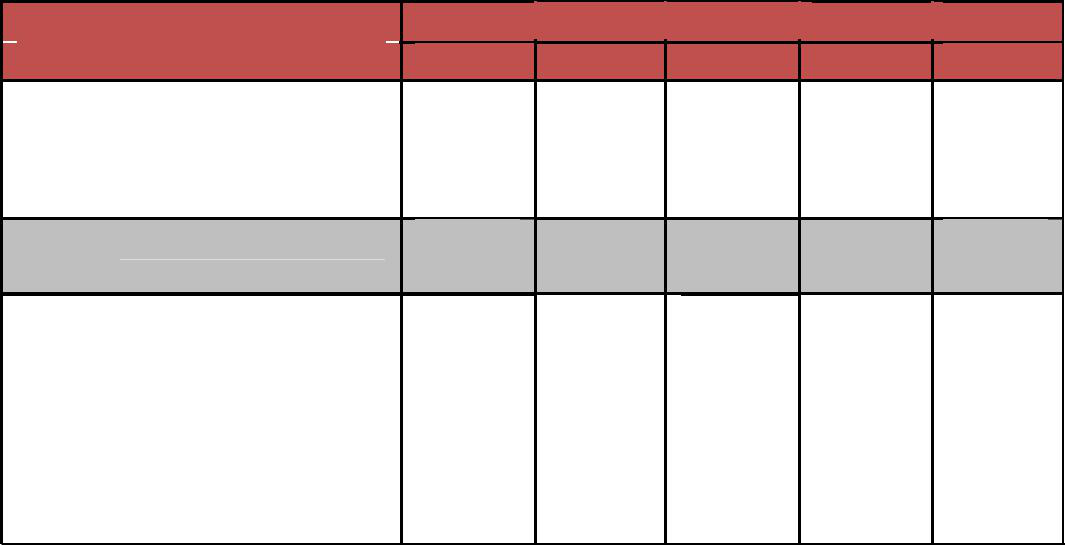 Sumber: www.bps.go.id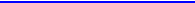 Berdasarkan analisis presentase Gambar 1.1 di atas dapat disimpulkan bahwa Shoesclean yang bergerak di bidang laundry sepatu memiliki peluang yang cukup besar mengingat sepatu merupakan sebuah kebutuhan primer yang dapat digunakan sehari-hari dan juga berkembangnya trend sepatu sepatu zaman sekarang yang memiliki banyak jenis dan bahannya. Peluang bisnis Shoesclean dapat dilihat dari pengeluaran rata-rata penduduk Indonesia terhadap sepatu yang terus meningkat.Kebutuhan DanaUntuk merealisasikan sebuah bisnis Shoesclean kebutuhan dana adalah hal yang sangat utama bagi awal pendirian usaha. Modal usaha sangat diperlukan untuk menjalankan bisnis agar berjalan efektif dan efisien ketika bisnis laundry sepatu ini berjalan.Modal dibagi atas tiga jenis, yang pertama adalah modal pribadi, kedua adalah modal pinjaman, dan terakhir adalah hibah. Kebutuhan dana yang dibutuhkan Shoesclean barasal dari hibah orang tua. Berikut adalah kebutuhan dana yang diperlukan Shoesclean:7Tabel 1.1Rincian Kebutuhan Dana Shoesclean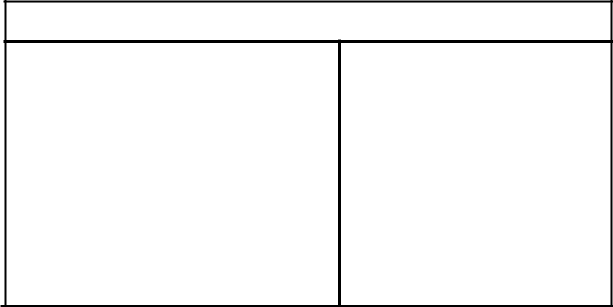 Modal ShoescleanSumber : ShoescleanKelopok BarangTahunTahunKelopok Barang201320142014201520152016201620172017Perumahan dan fasilitas201320142014201520152016201620172017Perumahan dan fasilitas19,91%18,92%18,92%20,20%20,20%20,75%20,75%19,58%19,58%19,58%rumah tangga19,91%18,92%18,92%20,20%20,20%20,75%20,75%19,58%19,58%19,58%rumah tanggaBarang dan jasa17,92%17,84%17,84%18,51%18,51%19,74%19,74%19,28%19,28%19,28%Pakaian, alas kaki dan tutupPakaian, alas kaki dan tutup3,3%6,96%5,95%6,53%6,57%kepala3,3%6,96%5,95%6,53%6,57%kepalaBarang-barang tahan lamaBarang-barang tahan lama4,76%5,27%5,27%4,94%4,94%4,45%4,45%4,87%4,87%4,87%Pajak dan asuransi1,64%1,51%1,51%1,48%1,48%1,73%1,73%1,67%1,67%1,67%Keperluan pesta dan1,32%1,48%1,48%1,52%1,52%1,47%1,47%2,91%2,91%2,91%upacara1,32%1,48%1,48%1,52%1,52%1,47%1,47%2,91%2,91%2,91%upacaraKeteranganJumlah BiayaJumlah BiayaBiaya PeralatanRp61,765,000Biaya PerlengkapanRp13,118,000Kas OperasionalRp10,000,000Biaya Bahan bakuRp12,489,000TotalRp 97,372,000Rp 97,372,000